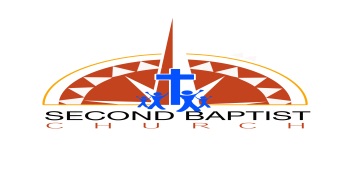 Hour of Power Bible StudyWhat does it mean “The Book of Romans provides a systematic approach to salvation?”Elaborate on what Paul deals with first and foremost, in the first 3 chapters, as a necessary understanding and revelation toward salvation?   Hint:  Romans  3:23The Church at Rome consisted of both Jews and Gentiles.  What about that fact makes this book so unique?Abraham had righteousness imputed unto Him, according to Romans 4:22-23, What did that mean for Abraham and what does it mean for us?Explain the term “Justified by faith” in judicial and spiritual terms.Considering ourselves to be “dead to sin” is a principle that Paul discussed in Romans 6:11.  What does that mean?Why did Paul make the statement of Romans 10:1-3?  Elaborate on it’s meaning concerning Israel.If the book of Romans had to be split into two parts, how would it be divided in how Paul wrote it?Expound on the Reasonable service a Christian, who has experienced the mercies of God, should give?  Romans 12:12What is the gyst of Chapter 14 as Paul encouraged the Jews and Gentiles not to dispute over doubtful things and judge one another? As we come to the close of Paul’s letter, We’ve gone from chapters 1-15.Chapter 16, is the close of Paul’s letter to the church.  It starts with Paul’s reference to certain Christians in the Church at Rome.24 persons were saluted by name.  They were members of the church that were worthy of recognition because of their contribution to the spread of the gospel in that church.   Paul considered them to be fellow-workers!Then we get to a final word, from Paul that comes in the form of a warning, in verse 17 and 18.  “Now I beseech you, brethren, note those who cause divisions and offenses, contrary to the doctrine which you learned, and avoid them.  18  For those who are such do not serve our Lord Jesus Christ, but their own belly, and by smooth words and flattering speech deceives the hearts of the simple.”This was an apostolic warning against false and divisive members who Paul expected to trouble the unity and harmony of the church in Rome. Paul gives a warning, to the entire assembly, that it was their responsibility (and not the elders alone), to mark and avoid those who cause division.The Church is called to be discerning!The seriousness of the issue is because of the deceptive pretense!Paul Closes this letter, warning and advising the church to Mark such members. “mark them” means “identify them”, “watch out for them” and “be on your guard against them”.Mark them because of their MenaceTheir Menace is they cause division!Mark them because of their MotiveThey don’t serve Christ, they serve their own desires!Mark them because of their MethodThey do what they do, without it appearing, that they are doing what they are doing!Paul describes their method as deception dependent upon “smooth talk and flattery”.  